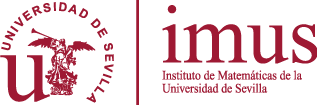 SOLICITUD DE AYUDAS DEL IMUS PARA LA COFINANCIACIÓN DE ACTIVIDADES EN LA UNIVERSIDAD DE SEVILLACONVOCATORIA 2018Datos generalesNombre de la actividad: Categoría de la actividad (ej: workshop, curso, etc.):Responsables de la actividad:Descripción de los objetivos:Investigadores y proyectos de la US implicados:Grado de conexión con el Programa de Doctorado “Matemáticas”*:Colaboraciones externas:Datos organizativos:Previsión de fechas: Fechas alternativas:Previsión de invitados y participantes externos: Lugar de celebración:Infraestructura necesaria:Datos económicos:Presupuesto total indicativo: Comentarios sobre el importe presupuestado (opcional):Otras fuentes de financiación:Fdo.:                                     .(Solicitante)Insertar en los distintos campos el texto con la información necesaria con independencia del número de caracteres.Las solicitudes se presentarán por correo electrónico en la dirección acti2-imus@us.es. Los solicitantes recibirán acuse de recibo en el siguiente día laborable a la recepción de la solicitud. Las solicitudes deberán presentarse en archivo PDF (preferentemente un único archivo).(*) Si no hubiese conexión, cumplimentar con “No procede”.(**) Acorde a las limitaciones expuestas en la Convocatoria.Alojamiento:                         €Manutención:                       €Locomoción:                        €Conferencias:                      €Otros:                                  €Total:                  €Importe solicitado al IMUS**:                    €